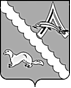 АДМИНИСТРАЦИЯ  АЛЕКСАНДРОВСКОГО РАЙОНАТОМСКОЙ ОБЛАСТИПОСТАНОВЛЕНИЕ03.04.2018                                                                                   	                                     № 450 с. АлександровскоеРассмотрев заключение Департамента по государственно-правовым вопросам и законопроектной деятельности на постановление Администрации Александровского района Томской области от 08.12.2017 № 1580 «Принятие решения о признании молодой семьи участницей подпрограммы «Обеспечение жильем молодых семей» федеральной целевой программы «Жилище» на 2015 - 2020 годы» Департамента по государственно-правовым вопросам и законопроектной деятельности, направленное Управляющим делами Администрации Томской области от 19.02.2018 № АИ-26-33,ПОСТАНОВЛЯЮ:1. Постановление Администрации Александровского района Томской области от 08.12.2017 № 1580 «Об утверждении административного регламента предоставления муниципальной услуги «Принятие решения о признании молодой семьи участницей подпрограммы «Обеспечение жильем молодых семей» федеральной целевой программы «Жилище» на 2015 - 2020 годы» отменить.2. Настоящее постановление вступает в силу со дня его официального опубликования (обнародования).Глава Александровского района		                                                              И.С. КрыловКовалева О.Г.25398	Об отмене постановления Администрации Александровского района Томской области от 08.12.2017 № 1580  